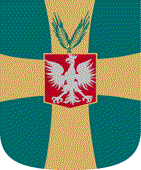 								Olszanka, dnia 05.06.2023 r.Informacja o unieważnieniu zapytania ofertowegoDo wszystkich Wykonawców dotyczy: zapytania ofertowego na opracowanie gminnego programu rewitalizacjiZamawiający Gmina Olszanka zawiadamia o unieważnieniu zapytania ofertowego 
z dnia 23 marca 2023 r. na opracowanie gminnego programu rewitalizacji na podstawie zapisu zawartego w pkt. 13 ppkt. 7 zapytania ofertowego „Zamawiający zastrzega możliwość unieważnienia postępowania bez podania przyczyny.”